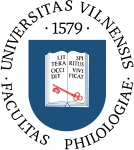 VILNIAUS UNIVERSITETOFILOLOGIJOS FAKULTETAS 			TARYBOS POSĖDŽIO ELEKTRONINIO BALSAVIMO PROTOKOLASNr. (1.2 E) 180000-TP-7				2020-06-05VilniusDalyvavo 21 Tarybos narys iš 25.1. SVARSTYTA. BKKI Polonistikos centro docentės Irenos Fedorovič prašymas išleisti ją kūrybinių atostogų 2020–2021 m.m. rudens semestre.NUTARTA. Pritarti BKKI Polonistikos centro docentės Irenos Fedorovič prašymui išleisti ją kūrybinių atostogų 2020–2021 m.m. rudens semestre. Balsavimo rezultatai – 21 „už“.2. SVARSTYTA. Praėjusio virtualaus Tarybos posėdžio (04 24 d.) protokolo tvirtinimas.NUTARTA. Pritarti virtualaus Tarybos posėdžio (04 24 d.) protokolo tvirtinimui. Balsavimo rezultatai – 21 „už“.Tarybos pirmininkė 							prof. dr. Meilutė RamonienėPosėdžio sekretorė 	dr. Birutė Gudelienė